ALLEGATO 2CONSENSO PER IL TRATTAMENTO DEI DATI PERSONALI E PARTICOLARIIl/La sottoscritt_	,acquisite le informazioni relative all’informativa sulla privacy (presente sul sito istituzionale) ex art. 13 del D.lgs. n. 196/03 come modificato dal D.lgs. 101/2018 e art. 13 del Regolamento Europeo 2016/679, per il trattamento dei dati personali, fornita dal titolare del trattamento:Presta il suo consenso per il trattamento dei dati necessari allo svolgimento delle operazioni indicate nell’informativa;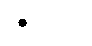 Presta il suo consenso per la comunicazione dei dati ai soggetti indicati nell’informativa.Il/La sottoscritt_ è consapevole che il mancato consenso al trattamento ed all’eventuale comunicazione dei dati di cui sopra comporterà l’impossibilità della valutazione della presente istanza e dei documenti allegati.Data……………………	Firma………………………………………….